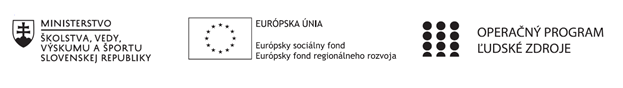 Správa o činnosti pedagogického klubu Príloha:Prezenčná listina zo stretnutia pedagogického klubuPokyny k vyplneniu Správy o činnosti pedagogického klubu:Prijímateľ vypracuje správu ku každému stretnutiu pedagogického klubu samostatne. Prílohou správy je prezenčná listina účastníkov stretnutia pedagogického klubu. V riadku Prioritná os – VzdelávanieV riadku špecifický cieľ – uvedie sa v zmysle zmluvy o poskytnutí nenávratného finančného príspevku (ďalej len "zmluva o NFP")V riadku Prijímateľ -  uvedie sa názov prijímateľa podľa zmluvy o poskytnutí nenávratného finančného príspevku V riadku Názov projektu -  uvedie sa úplný názov projektu podľa zmluvy NFP, nepoužíva sa skrátený názov projektu V riadku Kód projektu ITMS2014+ - uvedie sa kód projektu podľa zmluvy NFPV riadku Názov pedagogického klubu (ďalej aj „klub“) – uvedie sa  názov klubu V riadku Dátum stretnutia/zasadnutia klubu -  uvedie sa aktuálny dátum stretnutia daného klubu učiteľov, ktorý je totožný s dátumom na prezenčnej listineV riadku Miesto stretnutia  pedagogického klubu - uvedie sa miesto stretnutia daného klubu učiteľov, ktorý je totožný s miestom konania na prezenčnej listineV riadku Meno koordinátora pedagogického klubu – uvedie sa celé meno a priezvisko koordinátora klubuV riadku Odkaz na webové sídlo zverejnenej správy – uvedie sa odkaz / link na webovú stránku, kde je správa zverejnenáV riadku  Manažérske zhrnutie – uvedú sa kľúčové slová a stručné zhrnutie stretnutia klubuV riadku Hlavné body, témy stretnutia, zhrnutie priebehu stretnutia -  uvedú sa v bodoch hlavné témy, ktoré boli predmetom stretnutia. Zároveň sa stručne a výstižne popíše priebeh stretnutia klubuV riadku Závery o odporúčania –  uvedú sa závery a odporúčania k témam, ktoré boli predmetom stretnutia V riadku Vypracoval – uvedie sa celé meno a priezvisko osoby, ktorá správu o činnosti vypracovala  V riadku Dátum – uvedie sa dátum vypracovania správy o činnostiV riadku Podpis – osoba, ktorá správu o činnosti vypracovala sa vlastnoručne   podpíšeV riadku Schválil - uvedie sa celé meno a priezvisko osoby, ktorá správu schválila (koordinátor klubu/vedúci klubu učiteľov) V riadku Dátum – uvedie sa dátum schválenia správy o činnostiV riadku Podpis – osoba, ktorá správu o činnosti schválila sa vlastnoručne podpíše.Príloha správy o činnosti pedagogického klubu                                                                                             PREZENČNÁ LISTINAMiesto konania stretnutia: Základná škola s materskou školou, Skalité - Kudlov č. 781Dátum konania stretnutia: 4.6.2020Trvanie stretnutia: od 13.00  hod	do 16.00 hod	Zoznam účastníkov/členov pedagogického klubu:Meno prizvaných odborníkov/iných účastníkov, ktorí nie sú členmi pedagogického klubu  a podpis/y:Prioritná osVzdelávanieŠpecifický cieľ1.1.1 Zvýšiť inkluzívnosť a rovnaký prístup ku kvalitnému vzdelávaniu a zlepšiť výsledky a kompetencie detí a žiakovPrijímateľZákladná škola s materskou školou, Skalité - Kudlov č. 781Názov projektuCesta k úspechu cez rozvoj kompetencií žiakov ZŠ s MŠ Skalité - KudlovKód projektu  ITMS2014+312011Q897Názov pedagogického klubu Klub čitateľskej gramotnostiDátum stretnutia  pedagogického klubu11.6.2020Miesto stretnutia  pedagogického klubuZákladná škola s materskou školou, Skalité - Kudlov č. 781Meno koordinátora pedagogického klubuMgr. Mária RevayováOdkaz na webové sídlo zverejnenej správywww.zskskalite.edupage.orgManažérske zhrnutie: Opätovné organizačné stretnutie klubuKrátka anotácia: Čitateľská gramotnosť a technika čítania, inovatívne aktivizujúce vyučovacie metódy. Projektové vzdelávanie.Kľúčové slová: Rozvíjanie čitateľskej gramotnosti prostredníctvom IKTHlavné body, témy stretnutia, zhrnutie priebehu stretnutia:      Členovia klubu diskutovali o prístupe, ako porozumenie textu možno skvalitňovať pomocou stimulovania kognitívnych funkcií, ktoré sú pri procese porozumenia textu jeho nevyhnutnou súčasťou a odrážajú sa v jednotlivých úrovniach porozumenia textu. Jedným z hlavných cieľov našich aktivít je pomocou inovatívnych vyučovacích metód zlepšiť úroveň čítania a porozumenia textu a rozvíjať čitateľské schopnosti u žiakov primárneho vzdelávania. Pomocou inovácie vyučovania na hodinách a aktivitách a zvlášť pri práci s literárnym textom u žiakov  sa snažíme navodzovať pozitívny prístup k umeleckej i vecnej literatúre, zlepšiť u nich vnútornú motiváciu k učeniu a rozvíjať ich tvorivosť, samostatnosť i sebavedomie ako aj k vzťah samotnému procesu vzdelávania.     Tento prístup vychádza z teoretickej základne problematiky čitateľskej gramotnosti viacerých odborníkov, ktorí skúmajú príčiny a hľadajú metódy zlepšovania a zdokonaľovania čitateľských zručností žiakov. Prebrali sme jednotlivé podmienky dobrých čitateľských zručností charakterizujúce čitateľskú gramotnosť, funkcie čítania a správnu techniku čítania. Ďalej sme sa zameriavali na inovatívny spôsob vyučovania a charakteristiku niektorých inovatívnych metód vyučovania, ktoré sa v poslednej dobe dostávajú do popredia.Inovatívne aktivizujúce vyučovacie metódyAktívne vyučovanie je založené na uvedomelej činnosti žiakov. Každý žiak má však svoj špecifický spôsob prijímania a spracovania informácií, ktorý sa označuje ako učebný štýl. Učebný štýl žiaka sa mení a vyvíja na základe jeho osobnostných vlastností ako aj jeho prístupu k vyučovaciemu procesu. Preto je potrebné vytvárať a používať také vyučovacie metódy, ktoré žiakovi umožnia učiť sa čo najlepšie, najľahšie a čo najviac. Zvoliť vhodné učebné aktivity v závislosti od učebných štýlov je pre aktívne vyučovanie veľmi dôležité, pretože môžu učenie žiaka buď posúvať dopredu, alebo brzdiť jeho vzdelávanie.     Aktivizačné metódy delia na: problémové vyučovanie, hry, diskusné metódy, situačné metódy, inscenačné metódy a špeciálne metódy.Metóda INSERTIde o prepracovaný variant práce s textom. Pomocou metódy INSERT sa zaznamenávajú hlavné myšlienky a jedná sa o značkovanie textu, v ktorom si žiaci označujú informácie podľa presne zadaných znakov: √ - známe myšlienky + - nové informácie získané z textu - - myšlienky, s ktorými nesúhlasí ? – údaje, ktorým nerozumie, prípadne sa chce dozvedieť viac.Učiteľ si môže zvoliť aj viac znakov, ktoré si spolu so žiakmi dohodnú. Cinquain – päťlístokMetóda cinquain (päťlístok) učí žiakov zručnosti zhrnúť informácie, zachytiť myšlienky, pocity a presvedčenia do niekoľkých slov. Výslednou formou je „báseň“, ktorá opisuje alebo reflektuje tému. Slovo cinquain pochádza z francúzštiny a znamená päť, čiže je to päťveršová báseň, ktorá môže slúžiť tiež ako prostriedok na hodnotenie žiakovho porozumenia alebo tvorivého písania na vlastné vyjadrenie sa k téme. Žiaci pri nej dodržiavajú určitú štruktúru písania: 1. riadok: jedno podstatné meno 2. riadok: dve prídavné mená (alebo sa pýtame aký? aká?) 3. riadok: tri slovesá (v našom prípade použitie otázky čo robí?) 4. riadok: štyri slová, ktoré majú vzťah k prvému riadku 5. riadok: synonymum podstatného mena. Brainstorming (búrka mozgov)Brainstorming je jednoduchá skupinová vyučovacia metóda nenáročná na čas, prípravu, realizáciu i pomôcky a stredne náročná na vedenie žiakov, spracovanie a využitie výsledkov práce. Jej princíp spočíva v tom, že žiaci vyjadrujú svoje názory na zadanú tému. Pomáha rozvíjať slovnú zásobu, kompetencie k riešeniu problémov (sústredenosť na tému, návrhy riešenia), komunikačné kompetencie (výstižné vyjadrovanie, aktívne počúvanie, rešpektovanie pravidiel v skupine) i osobnostné a sociálne kompetencie (zvyšovanie sebavedomia, zlepšovanie klímy v triede). Je vhodná na ktorúkoľvek časť vyučovacej hodiny. Skupinu tvorí celá trieda, učiteľ zvolí spomedzi žiakov iba zapisovateľa, prípadne i pozorovateľa. Mentálne mapovanie (pavučina, myšlienkové mapy)Táto metóda je použiteľná na skupinovú kooperáciu a zameriava sa na grafické znázornenie myšlienok a pojmov vo vzájomných súvislostiach. Myšlienkovú mapu môže vytvárať celá trieda kolektívne, ale aj v skupine či individuálne. Je jedinou metódou, ktorá sa dá použiť v ktoromkoľvek predmete na všetkých stupňoch vzdelávania, dokonca aj v materskej škole. Rozvíja kompetencie k učeniu (vyjadrenie základnej súvislosti medzi pojmami, hierarchické usporiadanie myšlienok), komunikačné kompetencie (prehľadné a logické grafické vyjadrovanie, interpretácia myšlienkových pochodov), personálne a sociálne kompetencie (intenzívna spolupráca v tíme, presadzovanie a prijímanie návrhov v prospech tímu) a kompetencie k riešeniu problémov (vyhľadávanie zhodných a rozličných znakov). Táto metóda sa dá použiť na začiatku hodiny ako motivácia, na hodnotenie vedomostí žiakov či na zhrnutie informácií o učive. Aktívne tvorivé písanieJe to metóda, v ktorej ide o netradičnú písomnú produkciu textu, ktorý je konštruktívne nový, nekonvenčný, ale originálny. Stimuluje sa rôznymi technikami a metódami podporujúcimi tvorivé a samostatné myslenie. Tvorivé písanie pomáha prispieť k zvýšeniu kompetencie komunikovať v materinskom jazyku a prispieva aj k rozvíjaniu a k formovaniu literárnej kompetencie. Techniky tvorivého písania môžu tvoriť hlavné jadro vyučovacej jednotky, úvodnú časť rodiaceho sa textu – pri hľadaní a zadaní témy, pri motivácii, pri samotnej expozícii, ako aj fixačnú a záverečnú fázu hodiny. Aktuálne informácie o vzdelávaní v rámci projektu: Riaditeľka školy Mgr. Serafinová prítomných oboznámila s aktuálnymi informáciami týkajúcimi sa vzdelávaní v rámci projektu. Momentálne sú v riešení zúčtovacie zmluvy a zmena zmluvy v rámci vzdelávaní. Predpokladá sa prvé vzdelávanie v rozsahu 35 hodín /15dištančne, 20 prezenčne/, vzdelávanie by bolo zamerané na Inovatívne metódy v edukácii.Závery a odporúčania:     Inovatívne vyučovacie metódy poskytujú možnosť ako zlepšiť a zatraktívniť vyučovacie hodiny tak, aby boli zaujímavé a zábavné nielen pre žiakov, ale i učiteľov. Žiaci sú aktívnejší, tvorivejší, samostatnejší, učenie sa pre nich stáva hrou. Učiteľ je v roli koordinátora, pozorovateľa a aktívnou činnosťou žiakov nadobúda kompletnejší obraz o vedomostiach a zručnostiach žiakov.Vypracoval (meno, priezvisko)Mgr. Mária RevayováDátum11.6.2020PodpisSchválil (meno, priezvisko)Mgr. Ľubica SerafinováDátumPodpisPrioritná os:VzdelávanieŠpecifický cieľ:1.1.1 Zvýšiť inkluzívnosť a rovnaký prístup ku kvalitnému vzdelávaniu a zlepšiť výsledky a kompetencie detí a žiakovPrijímateľ:Základná škola s materskou školou, Skalité - Kudlov č. 781Názov projektu:Cesta k úspechu cez rozvoj kompetencií žiakov ZŠ s MŠ Skalité - KudlovKód ITMS projektu:312011Q897Názov pedagogického klubu:Klub čitateľskej gramotnostič.Meno a priezviskoPodpisInštitúcia1.Mgr. Marta VojčiňákováZákladná škola s materskou školou, Skalité - Kudlov2.Mgr. Eva  RévayováZákladná škola s materskou školou, Skalité - Kudlov3.Mgr. Iveta ŠimaliakováZákladná škola s materskou školou, Skalité - Kudlov4.Mgr. Slavomíra StráňavováZákladná škola s materskou školou, Skalité - Kudlov5. Mgr. Ľubica SerafinováZákladná škola s materskou školou, Skalité - Kudlov6.Mgr. Mária RevayováZákladná škola s materskou školou, Skalité - Kudlov7.Mgr. Janka BudošováZákladná škola s materskou školou, Skalité - Kudlovč.Meno a priezviskoPodpisInštitúcia